VERMILION & DISTRICT MINOR HOCKEY ASSOCIATION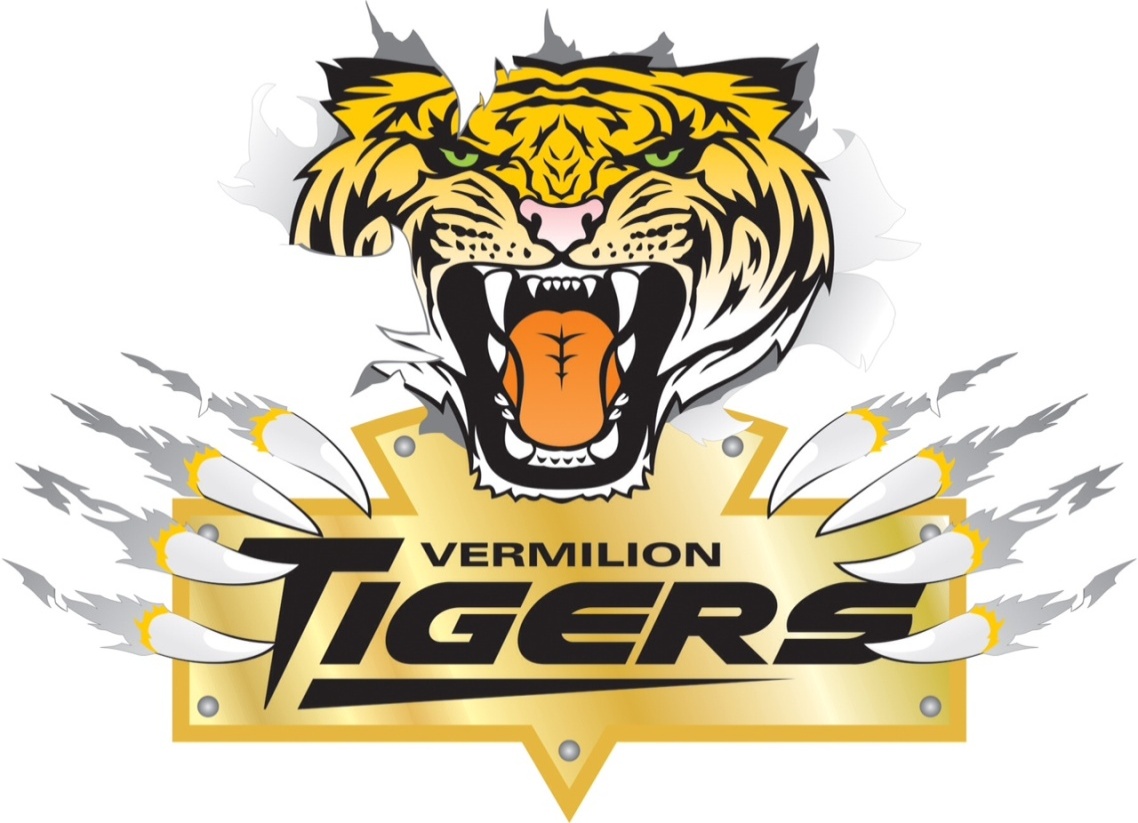 ASSOCIATION HANDBOOKOriginated August 14, 2001Amended November, 2018ASSOCIATION HANDBOOK TABLE OF CONTENTSIntroduction & History……………………………………………………………………………………………………………………………3Association Culture………………………………………………………………………………………………………………………………..32.1-3 Vision & Mission Statements, Values2.4      Purpose & Objectives3.0   Definitions……………………………………………………………………………………………………………………………………………….34.0   VMHA Organization and Structure…………………………………………………………………………………………………………...4        4.1 Concession Shift Allotment        4.2 Concession Shift Policy5.0   Program Expectations & Outcomes………………………………………………………………………………………………………..5         5.1 General Expectations         5.2-7 Category Expectations6.0    Player Registrations…………………………………………………………………………………………………………………………………..6         6.1    Fees & Deadlines         6.1 a Late Fees         6.1 b Refund Policy         6.2 NSF Cheques         6.3 Divisions/Ages         6.4 Player Releases         6.5 Volunteer Bond         6.6 Team Accounts Guideline         6.7 Additional Expenses7.0    Ice Allotments…………………………………………………………………………………………………………………………………………98.0    Tournaments…………………………………………………………………………………………………………………………………………..10          8.1 Busing Policy          8.2 Tournament Sponsorship          8.3 Tournament Guidelines: Draw Table and 50/50 Raffles9.0    Travel & Tournament Permits………………………………………………………………………………………………………………….1010.0    Team Selection Process………………………………………………………………………………………………………………………….10             10.1 Tiering of Teams             10.2 Team Selections            10.3 Player Acceleration            10.4 Tier 1 Tryouts11.0    Team and Player Affiliations………………………………………………………………………………………………………………….1112.0     Codes of Conduct & Contracts………………………………………………………………………………………………………………1113.0      Cell Phone Policy………………………………………………………………………………………………………………………………….1114.0      Zero Tolerance Statement……………………………………………………………………………………………………………………1215.0      Discipline Procedure & Dispute Resolution Process………………………………………………………………………………12              15.1 General Policy              15.2 Stage 1- The Informal Process              15.3 Stage 2- The Formal Process16.0      Appeal of Discipline………………………………………………………………………………………………………………………………13              16.1 Stage 3- The Appeal Process17.0       Grievances……………………………………………………………………………………………………………………………………………14               17.1 Fair Play Concerns               17.2 Other Grievance Statements18.0     Coach Selection Process…………………………………………………………………………………………………………………………1419.0     Certification Requirements for Coaches and Trainers…………………………………………………………………………….1420.0      Development Programs of The Association…………………………………………………………………………………………..15              20.1 Coach Mentorship              20.2 Player Skill Development21         Minor Hockey Equipment…………………………………………………………………………………………………………………....1522.0         Provincial Participation……………………………………………………………………………………………………………………..1623.0         Program Evaluations…………………………………………………………………………………………………………………..…….16                 23.1 Coach Evaluations24.0          Risk Management & Liability Insurance……………………………………………………………………………………….….1625.0          Co-Ed Dressing Rooms………………………………………………………………………………………………………………….…1626.0          Awards……………………………………………………………………………………………………………………………………………16                   Appendices…………………………………………………………………………………………………………………………………….18IntroductionThe Vermilion Minor Hockey Association follows the models and principles of Hockey  and Hockey . Both of these organizations utilize the Long Term Player Development Model.The Long Term Player Development model sets out a vision for hockey in Canada that takes advantage of the history and culture of the game to increase participation and to lay the foundations of international success long into the future. This model for hockey has been developed based on the following principles:• doing the right thing for the player at the right stage in their development
• adopting a player-centered approach and not treating the development of all players the same way
• the broader the foundation of players the more successful the game of hockey will be in Canada
• viewing player development as a long term process
• aligning player development resources (skills manuals, DVDs) with coach development and education resources so that coaches are doing the right things at the right time
• a need to better educate parents on the hockey development of their child – it is okay for parents to want their kids to get to the highest levels but they need to know the best way to go about itAssociation CultureThe association culture consists of the Vision and  statements for the association along with the stated values and beliefs about how we will operate the business of minor hockey in our community.A VISION OF OUR ASSOCIATION  “Ensuring the development of Hockey and Life skills” A  TO ACHIEVE OUR VISION“To provide positive, progressive leadership, open, honest and consistent communication, quality programs, resources and opportunities within a fair, positive, enjoyable and safe environment for all the stakeholders and participants of Vermilion Minor Hockey association”THE VALUES & BELIEFS OF VERMILION MINOR HOCKEYWe believe that the values stated below should be demonstrated in all that we do:Responsibility				      RespectIntegrity                                                                               TrustHonesty                                                                                DisciplineCommunication                                                                   PrideFun                                                                                         Positive AttitudeFairness                                                                                 CommitmentStructure                                                                               EnthusiasmDevelopment                                                                       CooperationOpennessPURPOSE AND OBJECTIVE OF VERMILION MINOR HOCKEY                    The objectives of Vermilion Minor Hockey Association are to:                              To promote, encourage and foster minor hockey in the Vermilion area of                               To protect the mutual interests of all its members and/or players                              To strive for the development of high caliber coaches, referees and facilities                              To assist in the formation of leagues within Vermilion and district                              To act as the governing body of minor hockey within Vermilion                              To work together with the Town of Vermilion to accomplish the objectives of the Association                              To encourage good sportsmanshipDEFINITIONSHockey  Hockey Alberta is the governing body for amateur hockey in the province of Alberta. VMHA is a member of Hockey  and agrees to operate under the guidelines, policies and direction of Hockey . Hockey  members are minor hockey associations in  who register with Hockey . Hockey  Hockey Canada is the governing body for amateur hockey in Canada. Hockey  is a member of the Hockey Canada. Hockey  is made up of member branches from the provinces.Hockey  Coach Mentorship ProgramHockey  and Hockey  have worked to implement a major mentorship program where experienced coaches are trained to work with younger less experienced coaches.  It is felt that new or inexperienced coaches will benefit from a supportive coach willing to mentor and assist in the coach’s development.Hockey  Program Curriculum Hockey Canada has designed a package of progressive drill for every level of the game-Atom, Peewee, Bantam and Midget. The lesson plans have been designed along with the “recipe” approach where coaches can see what is appropriate at each level and time of year. Many up-to-date drills are included in these programs and coaches will benefit significantly if they incorporate them into their coaching program.Individual TacticsSkills that individual players can use to gain an advantage or take away an advantage from an opponent. They are usually a combination of individual skills. An example would be a player using skating skills with puck handling skills to maintain puck control.Team TacticsSkills that two or more players use to gain or take away an advantage. These tactics are usually a combination of individual skills and tactics. An example would be two or three players attacking on a 2 on 1 or 3 on 2.VMHA Organization and StructurePresident        Secretary        Vice President-Business        Vice President-Development        Treasurer         Team Accounts Treasurer         Bond Coordinator         Fundraising Director         Registrar         Initiation Director         Novice Director         Atom Director         Peewee Director         Bantam Director         Midget Director         Atom-Peewee Female Director         Bantam-Midget Female Director         Discipline Director         Equipment Manager         Coach Mentorship Director         Website Director	  Referee CoordinatorConcession Shift AllotmentAll Board members are exempted from working concession shifts.-Team coach gets all concession shifts for family are covered-Assistant Team Coach gets two (2) concession shifts off (8 hours) maximum two assistant coaches per team-Team manager gets two (2) for Initiation and Novice levels, Atom and above, all concession shifts are covered-Vermilion Minor Hockey members who take a league position are exempt from all concession shifts- Concession Shift Exemptions cannot be banked or transferred to other people if volunteer has no children in VMHConcession Shift PolicyConcession bonds will be $200.00 with the first cheque dated December 31 and second dated March 14.3 One concession shift is required to be completed by December 31 and the second concession shift is to be completed by March 31 It is the responsibility of the parent to sign up for the shifts. Sign up sheet is located on the bulletin board in the stadium. If shifts are not worked by the deadlines bond cheques will be cashed.Program Expectations and Outcome for Minor HockeyGeneral Expectations-That all will have a fun and enjoyable experience-Skill development for all athletes is a priority over games and competitions-That all participants will learn Team Work and how to play as a team-That all will learn and demonstrate respect towards coaches, parents and other players-That all coaches will demonstrate Fair Play and ensure that players learn and demonstrate Fair Play & Respect-That all learn to work hard to do their best at all levels-To develop life and social skills including respect for others-To create positive and lasting good memories5.2 Initiation-follow the Canadian Hockey Long Term Player Development Model-Ensure awareness & understanding of respect-have fun and enjoy their participation-Players and parents to appreciate their responsibility in ensuring a fun environment-Teach and reinforce that giving 100% effort can be linked to fun-Stress skating skills as a priority-Learn basic fundaments of the game including an introduction to basic positions-First half of season will focus on skill development-Initiation will utilized half ice surface for game play-Divided into teams in December-Team concept-winning and losing as a team effort vs individual focus-Equal Play=Ice time with a common sense approach @ Initiation -Appropriate discipline-No power plays or penalty killing plays or units5.3 Novice-Follow Hockey Canada’s Long Term Player Development Model-Team Work-reinforce that team contribution equals team success-develop good passing and puck handling skills-Skating is priority-75% focus on skill development, 15% focus on individual tactics and 10% focus on team tactics-Work of learning fundamentals of the game and positions-No power plays of penalty killing plays-Ice time can be used as a tool for discipline. Good communication between parents and coaches is essential5.4 Atom-All from Novice-Have fun and enjoy their participation-Team Work-reinforce that team contribution equals team success-Develop good passing skills & improve skating-Angling and stick checks-Teach Individual Tactics-Simple breakout and defensive zone play-Basic game and team concepts-Power Play and Penalty Kill play and units allowed with the expectation that all players will have the opportunity to participate in PP & PK situations5.5 Peewee-All from Atom-Have fun and learn Team Work- Learn to work with others-Respect for the game and others including fellow players, opponents and officials--Team Work-reinforce that team contribution equals team success-Develop good passing skills & improve skating-Angling and stick checks-Teach Individual Tactics-Simple breakout and defensive zone play-Basic game and team concepts-Power Play and Penalty Kill play and units allowed with the expectation that all players will have the opportunity to participate in PP & PK situations5.6 Bantam-All from Peewee-Have fun and enjoy their participation-Team Work-reinforce that team contribution equals team success-Develop good passing skills & improve skating-Angling and stick checks-Teach Individual Tactics-Simple breakout and defensive zone play-Basic game and team concepts-Power Play and Penalty Kill play and units allowed with the expectation that all players will have the opportunity to participate in PP & PK situations5.7 Midget-All from Bantam-Have fun and enjoy their participation-Team Work-reinforce that team contribution equals team success-Develop good passing skills & improve skating-Angling and stick checks-Teach Individual Tactics-Simple breakout and defensive zone play-Basic game and team concepts-Power Play and Penalty Kill play and units allowed with the expectation that all players will have the opportunity to participate in PP & PK situations5.8 Female-Have fun and enjoy their participation-Team Work-reinforce that team contribution equals team success-Develop good passing skills & improve skating-Angling and stick checks-Teach Individual Tactics-Simple breakout and defensive zone play-Basic game and team concepts-Power Play and Penalty Kill play and units allowed with the expectation that all players will have the opportunity to participate in PP & PK situationsPlayer RegistrationThe deadline each year is September 15th. This is an important date as it gives the Board as well as the Town of Vermilion a clear idea of anticipated numbers of players, teams and ice requirements. VMHA will only accept late registrations if numbers within the division will accommodate them.FeesRegistration fees are calculated annually as follows:-VMHA would like to maintain a balance of $20,000 in the General Account and $8000 in the Team AccountAll registrations will be paid according to the following options:-payment in full at registration-payment in full via post dated cheque for October 1-payment via two post dated cheques    -1 dated October 1st    - 1 dated December 31st-Four payments by post dated cheques    -October1st/November1st/December 1st/December 31stAll fees must be paid no later than January 2nd of the current season6.1.a Late FeesThere will be an additional $100.00 late fee for every child that is registered after the online registration closes.                    This also includes those who have registered but their fees have not been received by the stated closing date.  Any previous fees or charges due to VMHA from the previous season will need to be paid in cash or bank draft      before being registered in the current season.  There will be an additional $50.00 fee for every child that is registered after the September 15th deadline6.1 b Refunds          Should a player withdraw from Vermilion Minor Hockey refunds will be granted based on the following schedule.Withdrawal before registration deadline-Full refundBefore 1st ice time- Full refund minus $50.00Before Hockey Alberta roster deadline-70% of registration minus $50.00 administration feeBefore December 1st-50% refund minus $50.00 administration feeAfter December 1st-No Refund          If a player is withdrawing for a medical issue (with a medical note) refund will be processed in accordance with the last time the player was on the ice and VMH informed unable to play. In this fashion they will remain registered with VMH in hopes of returning this season. If unable they would still qualify for a refund in accordance with the schedule above.   In the event a player is suspended by VMHA for the season, no refund will be granted. 6.2 NSF Cheque Upon receipt of a NSF Notice, the Treasurer is to contact the person and allow 5 days to receive cash or certified         cheque as replacement. If payment is not received, the Treasurer is to send a letter to the parent/guardian notifying them that the player is not allowed on the ice until the matter is cleared up within 5 days. The treasurer must contact the coach/manager to advise them of the situation.6.3 Divisions and Ages       Initiation                     Under 7 years old        Novice                          7-8 years old        Atom                             9-10 years old        Peewee                         11-12 years old        Bantam                         13-14 years old        Midget                           15-17 years oldAge is determined by the child’s age as of December 31st of the playing season.6.4 Player Release-Players will only be released to a team at a higher level that does not exist in VMH=AAA or AA-All released must conform to Hockey Alberta and Hockey Canada Rules and Regulations-Levels refer to Hockey Alberta provincial categorization as opposed to league play levels-Any VMHA player who is attending out of town camps must fill out a VMHA registration form before the 15th of September to avoid late fee penalty6.5 Volunteer BondEach family must contribute volunteer time toward Vermilion Minor Hockey Association level activities. By assisting with these activities you will become more involved, gain a better understanding of our Association and enjoy a better hockey experience. As part of the registration process, you are required to provide one $500.00 bond cheque per family. The cheque will not be cashed if you volunteer to assist with association level activities. Your team duties at the Fundraiser do not cover your bond. Concession shifts are not covered by the following unless included in the list of concession shift exceptions.Volunteer Bond Positions         1)  Board of Director Member         2) Picture Day- 4 positions         3) Registration Assistant-1 position         4) Tournament Coordinator- 1 per team         5) Head Coach-1 per team         6) Assistant Coach- 2 per team         7) Team Manager- 1 per team         8) Individual Team Website Reporter-1 position/team         9) Jersey Carrier- 1 position/team (one person to carry both sets of jerseys)         10) Minor Hockey Week- 4 positions         11) Other Activities as determined by the Board of Directors-TBD         12) Any member of Vermilion Minor Hockey who takes a league level position 6.6 Team Accounts Guidelines1. Team accounts are put in place for the benefit of each team. The money shall not be spent carelessly or unreasonably. The funds solely come from the proceeds of each team’s home tournament, donations or fundraising taken on by the team.  If a tournament is to be cancelled, the director of that age category must notify the President, VP of Development or VP of Business so that it may be discussed at the next Board meeting or discussed ASAP before cancellation, as team funding through the team account will be affected.  Any deficits incurred from over expenditure from the Team Account will be the responsibility of the parents/guardians of that team.  In order for teams to access funds held in the team accounts, applicable receipts/invoices must be provided for the expenditures. 2. In order to allow for ongoing development and growth of all VMHA players, funds generated from each tournament will be set aside and placed into Tiger Pride.The Following schedule will apply based on the number of VMHA teams in the home tournament:1 Team $45/player2 Teams $35/player3 Teams $25/playerAll residual funds will then be for the use by the team to fund their activities throughout the year within their own discretion, and in accordance with the guidelines/suggestions noted below.3. a)    Each team is allowed one away tournament, paid by the Team Account, prior to hosting your own tournament; the Team Account must be reimbursed for the fee of that first away tournament.  Should a team incur the cost of an away tournament prior to hosting their own tournament, the funds will be provided (borrowed) in advance from the team account pending receipt of the funds generated from the applicable teams home tournament.  Any shortfalls will be the responsibility of the team/parent body.   b)     If that team chooses to attend an extra away tournament before hosting their own home tournament the parents/guardians of that team must pay for the tournament fee.  The parents/guardians will be reimbursed by the Team Account after they host their own tournament, providing sufficient funds are available in the Team Account.     c)     Each team may attend as many away tournaments as they wish providing league games, league playoff games and provincial play downs are completed within the allowable time.   VMHA will not pay for tournaments of member teams, this is the responsibility of team parents and the success of tournament fundraising.  Any deficits accumulated in the Team Account will be the responsibility of the parents/guardians of that team.4.  Busing may be paid out of team accounts. . There must be sufficient funds in the Team account at the time of the request to cover the expense: otherwise, the expense will be the responsibility of the parents/guardians making the request. There is no alcohol on buses that are transporting people to and from Vermilion Minor Hockey events.5.  A team attending an away tournament may pay for the coach’s hotel room from the Team Account if the coach is a non-parent of a player on that team.  In addition, a hospitality room may be paid for from the Team Account. This room would be used as a common room for all players, coaches and parents/guardians to gather. 6.  Team Accounts will maintain a float of $8000 at the beginning and end of the season.  All Team Accounts will be balanced by May 1.7.  If a team attends a Provincial tournament or the Alberta Winter Games tournament, the registration will be paid by VMHA from the General Account8. All teams will have the opportunity to sell 50/50’s at their home games throughout the season with funds being utilized by that respective team.6.7 Additional ExpensesAt times various minor hockey positions may require extensive phone usage. VMHA will reimburse these expenses, proper documentation is required.Ice AllotmentsThis is an indication of the amount of ice time that is provided for each category and is paid through registration fees.TEAM                           PRACTICE ICE                        GAME ICE                            COMMENTSInitiation	          2 per week                                  10 home games per year      A home game vs another Vermilion team                                           1.0 hour slots                                                                                may be counted as a home game for bothNovice                             2 per week                                   10 home games                      same as above                                          1.0 hour slots                  Atom                              2 per week                                 10 home games                        same as above                                                   1.0 hour slots                  Peewee                          2 per week                                  10 home games                                                                                 1.0 hour slots                   Bantam                         2 per week                                  10 home games                                                          1.0 hour slots                   Midget                          2 per week                                  11 home games                                                          1.0 hour slots                     Female                        2 per week                                 10 home games                                                          1.0 hour slots                 If a team participates in Provincial competition VMHA will provide ice time                   To inquire about booking any open ice you must contact the Town of Vermilion. If you are booking ice out of town for your home games, please go through the Town of Vermilion to book ice.                  If cancelling any ice booking the coach or manager must contact the Town of Vermilion 7 days in advance. The only exception is when a visiting team has cancelled a game.TournamentsBusing Policy.  Busing may be paid out of team accounts.  There must be sufficient funds in the Team account at the time of the request to cover the expense: otherwise, the expense will be the responsibility of the parents/guardians making the request. There is no alcohol on buses that are transporting people to and from Vermilion Minor Hockey events.Tournament SponsorshipLetter of donation request- to be presented to Vermilion businesses annually Maximum of one business per player may be solicited for a tournament donation. If a parent/guardian does not wish to approach a business for a donation a $25.00 gift/cash donation per player may be accepted in lieu. All parents are expected to contribute to tournament fundraising either through soliciting a donation or a minimum  personal cash donation of $25.00. Individual teams may choose to donate more but this is a voluntary donation by each parent. If parents who do not contribute either a donation or $25.00 or do not work their volunteer shifts for their home tournament their child will not play in the tournament.Minor Hockey members and parents/guardians shall not solicit any business or person for a personal team gain such as; team clothing, team busing or hockey equipment. However, any business or person may voluntarily donate to any team at any time if they wish. Unsolicited sponsorship of any kind may be accepted and does not need to be approved by the executive. The Executive must be informed in writing of any such donation.Vermilion Minor Hockey members and parents/guardians shall not solicit any business for a donation other than for regular home tournaments unless approved by the executive.Tournament Guidelines: Draw Table and 50/50 RafflesCash box with $150 float will be issued to the tournament coordinator 2 days before tournament. The cash box needs to come back with the appropriate allocated coins and bills.A key to VMH office, the coach’s room, and the cash box will be given to the tournament doordinator and must be handed back in when cash box is handed in no later than two days after tournament ends.The tournament coordinator will need to get the raffle license # prior to the tournament from the team accounts coordinator.Alberta Gaming and Liquor Commission issue our raffle license for both 50/50 and the raffle table. In accordance to their requiremetns for issuance of the licenses, we need to provide them with:The number of tickets sold, the cash received, and the amount to be deposited into the team account.Name of the winner(s), winning ticket number(s), the amount won or for the raffle table the approximate $$ amount of the itemAfter the tournament is held a completed income and expense sheet needs to be handed in to the tournament coordinator no more than 1 week after the tournament along with the deposit slip and expense receipts. Travel and Tournament PermitsHockey Alberta requires a travel permit be in place for all travel situations. A travel permit must be taken out whenever a team travels outside their Zone to play an exhibition game or tournament.           -Important to note: you do not have to obtain a travel permit when they are league games           -team manager to apply on the VMH website for a travel permit for all non league games. Application found under Resources tab manager resources.Team Selection Process                  10.1 Tiering                      - Tiering in VMHA will start at the Atom level.- Depending on the player evaluations the expectation for all categories at the Atom and above levels is that there will be one top team and the balance to be divided into equal teams- Sufficient ice sessions, games and scrimmages will occur to ensure player selections are conducted to ensure equality within reason.                    10.2 Team SelectionsInitiation-evaluated and equal teams, consideration can be given to family, friendship, travel, etc. four ice     sessions to evaluate.                     Novice-evaluated and equal teams, four ice sessions to evaluate                     Atom- Two teams-1 top and 1 lower, four to six ice sessions to evaluate                     Peewee-Two teams-1 top and 1 lower, four to six ice sessions to evaluate                     Bantam-Two teams-1 top and 1 lower, four to six ices sessions to evaluate                     Midget-Two teams-1 top and 1 lower, four to six ices sessions to evaluateTeam selections will be accomplished by all coaches at the initiation/novice levels who will meet in person as a group to split the teams fairly and equally using a combination of skill and age of the players.  In the event a fair and equal group consensus is not reached, the selection process will then be determined by a committee of at least 3 executive members or external (to the team/division) facilitators.Team Selections at atom and up will be accomplished through the use of external (to the team/division/coach) facilitators to assist in providing impartial selection.  At these levels the final decision rests with the head coach as they will ultimately be responsible for the team.                    10.3 Player accelerationNo player movement outside category will be allowed. The affiliation process will be used to move players upward if applicable.                    10.4 Tier 1 TryoutsTryouts for Tier 1 teams will take place on a designated time. If a child wishes to tryout the parents and child need to understand that not all players will make the team: consequently, there will be jubilations for those that make the team and dejection for those who do not.Parents must recognize coaches do not like to disappoint children but are required to select a specific number of players for the Tier 1 team. We do not permit the questioning of decisions made by the coaches after the tryouts; including phoning coaches at home or work. Coaches are volunteers.Team & Player Affiliations                    The executive of Vermilion Minor Hockey will determine affiliation processes each year as required.The intent of affiliation is to provide short term temporary assistance to a team due to injury, illness or absence, it is not intended to provide additional players for a team that is consistently below the league and/or Hockey Alberta player minimum.Player affiliation protocol will be initiated between coach to coach and/or manager to manager.  The requested coaches first obligation is to their team and player.  If the requested coach allows the player to be affiliated the final and most important decision rests with the parent who has the right to approve the affiliation.Codes of Conduct and Contracts                   All participants of VMHA will be required to read and sign a Code of Conduct Contract indicating their understanding and commitment to the accepted behaviors of the association. It is expected that all codes will be signed prior to the registration date.                       All families are required to complete Respect in Sport Parent.Cell Phone Policy               There is a zero tolerance for the use of cell phones or any picture taking device in the dressing rooms. These devices are to be kept put away for the entire practice and violators will be subject to discipline up to and including suspensionZero Tolerance Statement                    The VMHA will not tolerate the abuse of officials, coaches, other players and volunteers. The Discipline Committee will deal with any behavior deemed inappropriate and abusive. The Town of Vermilion has a Bylaw that supports the removal of abusive fans from the arena facility. The Association and town work together to ensure a Zero Tolerance attitude is reinforced in our community.Discipline & Dispute Resolution ProcessGeneral Policy-The VMHA expects all team officials to exhibit leadership qualities that promote player sportsmanship and decorum, as well as acceptable levels of propriety, towards opponents, game officials, and spectators.As such, standards of behaviors should be clearly defined and maintained throughout the season, within a climate of mutual respect. It is recognized, however, that from time to time, sanctions may be necessary, from an external source, for behavior, which transgresses acceptable standards. Such sanctions may be applied to any player, team official, team follower, parent, or member, and may take the form of:A verbal reprimandA written reprimandA suspensionAn expulsionA combination of the aboveThe VMHA, through its elected or appointed officials, have the authority to discipline any player, team official, team follower, parent or member. The President shall ensure that written policy or regulations exist with respect to the application of discipline that ensures that each disciplinary incident is dealt with consistently within the process set out below:Three stages of Discipline are possible, namely;STAGE 1- The Informal ProcessSTAGE 2- The Formal ProcessSTAGE 3-The Appeal ProcessSome incidents that may warrant disciplinary action are as follows:Profanity by players, team officials or club representativesA player who receives a game misconduct, gross or match penaltyA team assessed two or more bench minors in one gameA coach or assistant who is ejected from a gameA team, who in the opinion of the President, is being assessed too many penalties of a serious natureA team member or team follower who repeatedly brings discredit to the team and the Hockey Association, through violent, abusive, or gross behavior, on or off the iceUse of alcohol or other illegal substances while representing VMHA through participation in any team activitiesA parent or guardian who exhibits conduct unbecoming of the integrity of VMHAAny team who fails to utilize ice time without prior notification15.2 Stage 1- The Informal Process          Standard Suspensions           Where the CHA current rule book dictates a suspension for a player for a rule transgression, and game officials determine, by write up, that such a transgression took place, the coach in consultation with the Category Director, as a matter of routine will implement the suspension.          Non-Standard Suspensions          When incidents occur which may warrant disciplinary action, the coach shall report the incident as quickly as possible, and at least prior to the next game, for action.           The Category Director and the coach shall meet, investigate the incident, and determine the sanction to be applied. In investigating the incident they may consult such game officials, players, parents, or other observers that they may deem necessary to gain relevant facts of the incident.           The coach implements the sanctions with the players. A file must be created and established with the Category Director until the end of the season when the file will remain with the Secretary of VMHA. The Category Director must inform the Vice President of the sanction or discipline as soon as possible.            Appeal of Discipline            Notwithstanding the above, should a player, coach or parent feel that Stage 1 has not satisfactorily resolved the issue, it may be appealed to Stage 2 in writing. However, Stage 1 sanctions remain in effect until stage 2 is complete.             For incidents of a very serious nature, the Category Director may elect to suspend the player indefinitely and proceed directly to Stage 2.               Any appeal of discipline must occur within 72 hours of notification of the original discipline being communicated. The appeal must be in writing to the Vice President. Stage 2- The Formal Process                       The Vice President-Operations, on receiving a written appeal or request shall convene a Discipline Committee Meeting.                        The discipline committee shall consist of a Category Director but not the Category Director involved in the Stage 1 decision, and another executive member approved by the President, and shall be no less than 3 people.                         The discipline committee shall establish a hearing and invite such persons, as they deem necessary to provide information to the Committee.                          The Discipline Committee shall, with all dispatch, render a decision and communicate that decision to the offending party (ies). Such communication may be verbal at the onset but shall be confirmed in writing with copies logged with the VMHA Secretary.                            The Vice President Operations reports the outcome to the President.16.0 Appeal of DisciplineNotwithstanding the above, should a player, coach, or parent feel that Stage 2 has not satisfactorily resolved the issue, it may be appealed to Stage 3 by writing to the VMHA Secretary, requesting an Appeal to the decision. This appeal must occur within 72 hours of the decision being communicated.                   16.1 Stage 3- The Appeal Process               -The VMHA Secretary on receiving a written request for an appeal shall place the item on the agenda for the next regular meeting of the Executive, and inform the President, Vice-President-Operations and respective Director of its receipt.                -The VMHA Executive may provide up to thirty minutes of meeting time for the person making the appeal to state their case. After the statement has been given the executive will discuss the case in private.                 -The VMHA Executive shall render its decision by motion and a simple majority of those members in attendance shall suffice.                 -Notwithstanding the above, should a player, coach or parent feel that Stage 3 has not satisfactorily resolved the issue, it may be appealed in writing to the VMHA Secretary, requesting an Appeal of the decision. This appeal must occur within 72 hours of the decision being communicated.                 -The VMHA Secretary on receiving a written request for an appeal shall place the item on the agenda for a special meeting of the Board of Directors. The Secretary must inform the President, Vice president of Operations and the Category Director of its receipt.                 -The VMHA Executive may provide up to thirty minutes of meeting time for the appeal to make their case.                 -The Board of Directors shall render its decision by motion, and a simple majority of those members in attendance shall suffice.                 -The decision of the Board of Directors shall be final and binding on all parties, except for those avenues of recourse provided by Hockey Alberta and Hockey Canada                 -Without restricting the foregoing the following general guidelines apply:                      a) First infractions by players will be satisfactorily concluded at Stage 1                      b) Second infractions by players proceed directly to Stage 2 under extreme circumstances                      c) Infractions that involve coaches, team followers or parents normally proceed directly to Stage 2                      d) Suspensions when applied to players shall specify:                             -The number of games to which the suspension applies, both league and exhibition, or                             -The time period for which the suspension applies                       e) Player suspensions when applied to parents, coaches, or team followers shall normally restrict the access of those persons to dressing rooms, bench areas and possible spectator areas or arenas. Grievances17.1 Fair Play ConcernsAll issues should be dealt with through the Grievance Committee as per Bylaw XIXIn the event that a player is not provided equitable play time, according to the Fair Play Code for Coaches outline by Hockey Alberta to the extent where it is brought to the board member either by a person or by letter, substantiated by facts and the Grievance Committee determines appropriate action will be taken, the following must occur:a) The Coach Director will immediately contact the coach involved and provide direction to this coach. A report by the Coach Director is required for the next meeting.b) If unresolved the coach will receive a letter from the Board asking him to attend the next available Board meetingc) In the event where a coach chooses to ignore the Board’s request he/she faces suspension by the board.17.2 Other Grievance Statements          - Parental, player of team problems not resolved by the Team Manager shall be addressed to the Director          - Resolution not received at the above level shall be directed to the Grievance Committee via the Director          -All Grievances shall be initiated in writing to the Grievance Committee.          -Upon receipt of written notification, a Grievance hearing date shall be set within seven (7) days.          -The Vice President- Development shall convene the Grievance Committee, members of the Grievance Committee shall be the Vice President Operations, Secretary, Respective Director, Referee in Chief and one other Director.            -In the event of conflict of interest the Vice President will name another designate            -The decision of the Grievance committee shall be given in writing within forty-eight (48) hours.             -All decisions shall be subject to appeal of Hockey Alberta as provided in Bylaw XIII of Hockey Alberta. Pursuant to Bylaw 13.19 of Hockey Alberta.All People by virtue and because of their status as such, agree that any recourse to the law court of any jurisdiction before all right and remedies as prohibited by these. Bylaws and the Bylaws of CHA have been availed of and utilized, shall be provided. Furthermore, any such recourse to the courts as foresaid shall be deemed by the VMHA to be unsportsmanlike conduct enabling the President to suspend or disqualify the said persons.18.0 Coach Selection ProcessAll individuals interested in coaching must complete an application form each year in which they wish to coach. The application process is important for the association to develop its database. All coaches may then participate in an interview process facilitated and determined by the coach selection committee.  (The committee will consist of a minimum of 3 executive/board members, with the coach mentor leading the process and recruitment of all coaching staff.   Directors will be consulted for input into final coach selections. ) Each year as required an advertisement would be placed inviting coaches to apply. All coaches, where possible, will be finalized before the season starts.  The intent of VMHA is to seek non-parent coaches at the tiered levels of play.Certification Requirements for Coaches 
LEVEL          Coach 2-Coach level       Checking Skills    Respect in Sport Coach   SafetyInitiation      Two Team Officials                                    All Team Officials           One Team OfficialNovice           Head coach                                                All Team Officials            One Team OfficialAtom              Head coach                 Head Coach         All Team Officials            One Team OfficialPeewee          Head Coach                Head Coach         All Team Officials            One Team OfficialBantam          Head Coach                 Head Coach        All Team Officials             One Team Official     Midget           Head coach                  Head Coach        All Team Officials             One Team Official      All people on the players bench need to be carded with the league. Five (5) carded team officials are allowed per team; any team requiring more than five carded officials require permission of the Board of Directors.         All Team Officials who will be on the bench are required to have a Criminal Record Check every three years. Letters can be obtained from the team manager to submit to the RCMP to waive cost.The costs associated with training and development of coaching staff and team officials will be reimbursed by VMHA for required courses.Development Programs of the Association20.1 Coach Mentorship         The Board of Directors believes that it is important to provide resources and mentorship support to coaches. Video and online resources are available to all coaches. A mentorship program where experienced coaches will work with new and inexperienced coaches will be implemented. This program will be modeled and designed after the model developed by Hockey Alberta and Hockey Canada. Mentors will be asked to reinforce and encourage coaches to implement VMHA Guidelines and Program Expectations and work under the direction of the Coach Mentorship Director..20.2 Player Skill Development         The following skill development sessions will be implemented each year as determined by the board of Directors:           *Initiation Program           *Hockey Canada Player Development Program              As a guide and resource           *Checking Clinics for players and coaches           *Goaltending clinics           *3 on 3 tournaments           *Minor Hockey Week            a)  VMHA will reimburse any goalie (Atom, Pee Wee, Bantam, Midget male/female) up to $225.00 for player development, with the condition that they commit to the next season as a goalie for VMHAMinor Hockey EquipmentSweater replacement will be within a four year time frame. All teams will receive two sets of sweaters. One set for home games and the second set for away games.  Individual players must purchase matching socks.All VMHA players will wear the official Tiger uniform for all games.  Uniform consists of Tiger jersey and nylon Tiger logo socks/nylon non logoed socks purchased through VMHA and black pants.  A player who fails to wear the official uniform will be fined $25.00 per infraction.  Unpaid fines will be deducted from family volunteer bond on March 31 of the same hockey season.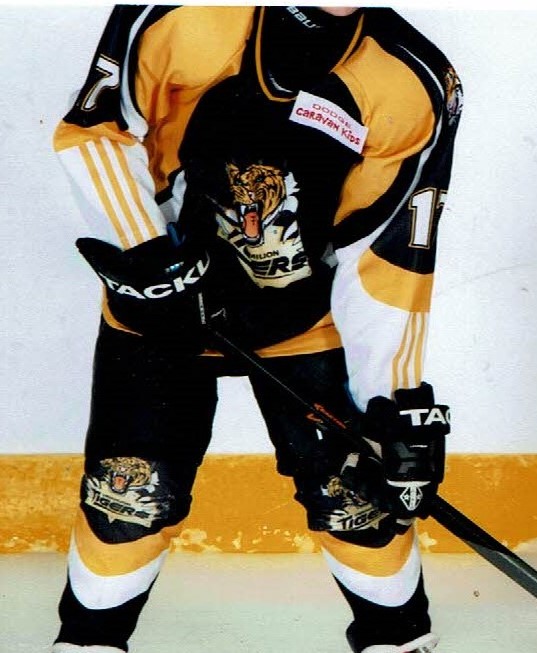 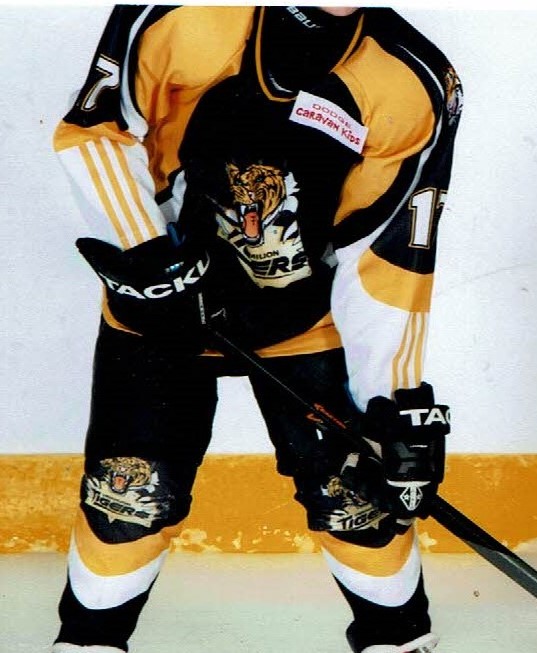 A minimum of one player per team will deliver a team picture to the team’s Jersey Sponsor each hockey year.The Association will budget $2500 per year for goaltending equipment, pucks and other equipment designated as requiredThe priority for VMHA is to provide goalie equipment to players at Novice and Atom levels. The Association expectation is that most Peewee players have their own goalie equipment. Goal equipment will be provided only when there is a shown need and when it is within the budget of the Association. Loaned equipment only includes; pads, chest protector, throat/neck protector, glove and blocker. Goal sticks will be provided for Novice and below. Vermilion Minor Hockey requires a $300 deposit to sign out goalie equipment; this will be returned when all equipment is returned in good condition.Players must supply their own CSA Helmet and skates, pants and cup protectors. All teams will receive an adequate number of pucks at the start of the season.21.1 Carded On-ice Team Members 	  All on-ice participants, which would include coaches and assistants, are required to wear a CSA approved, properly fastened helmet for all on-ice sessions.  Under the age of 16, full equipment is mandatory.Provincial ParticipationAll provincial games overrule any league or other games.Coaching staff, parents and Vice President-Development, makes provincial participation decision.Program Evaluations23.1 Coach Evaluation          All coaches will be evaluated at the end of the season. Details of the evaluations are as follows:          -Evaluations will be based on Participation Outcomes and Expectations of Coaches. The coach’s rating will be set by how well he/she teaches/reinforces the outcomes and meet the coach expectations.          -The Vice President-Development will coordinate the process and work with the Coach Mentor and Directors to implement          -A summary of each coach evaluation will be kept on file          -Atom and above will see players, parents and officials contribute to the evaluation process         -Novice and below will see parents, officials and executive contribute to the evaluation processRisk management & Liability InsuranceIt is the policy of VMHA that every parent, coach and player should receive a handbook at the start of the season.Co-Ed Dressing RoomsFrom Atom and down mixed genders may change in the same dressing room at the same time in the presence of two adultsMixed gender Peewee and higher are not permitted to change in the same dressing room at the same time.When both female and male players are utilizing their gender specific dressing rooms, it is the responsibility of the coach to ensure both genders are involved in the pre-game and post-game activities.When both male and female dressing rooms are available players shall utilize separate facilitiesWhen both male and female dressing rooms are not available, players shall dress, undress and shower in shifts. It is the responsibility of the team to develop an arrangement that will ensure the safety and privacy of each player.Teams must keep a written record of any relaxation or deviation from this policy.No use of cell phones will be permitted in VMHA dressing rooms, this includes camera function. Phones must remain away.26. Awards               a) Stan Hartwell Memorial Award               To be awarded annually to the most dedicated volunteer in Vermilion Minor Hockey             The recipient is to be nominated by the community and or minor hockey participants. The executive committee          will determine each year’s winner. Acceptable nominations will include; coaches, assistant coaches, managers, parents, fans or other volunteers. Nominations will not be accepted for current minor hockey executive and board, businesses or individuals who are paid for their services.A member of the Hartwell family, or approved designate, will award the trophy and plaque each season. (time and place to be determined by Minor Hockey)The Memorial Trophy will remain at the Stadium for public viewing. A Memorial Plaque will be given to each winner.Vice President Business will place ad in paper seeking nominations in January of each year. A reminder will be sent out to all VMH members seeking nominations. BOD will decide on appropriate time/place to present the award. VP Business will arrange for a plaque to be made and recipient’s names added to trophy at Diamonds For You. Tiger Pride Account will pay for these.  Website Person will add recipient’s name and photo to award section on website.              b)Gary Ferbey Award              Sportsmanship awards will be given to one player from each Atom level team. A plaque will be presented to the award recipients from each team and their name will be added to the Gary Ferbey Memorial Trophy to be displayed in the VMH’s trophy case.Criteria established includes:Open and visible displays of sportsmanship (see checklist below).Attends 90% of team practices.Attends 90% of team games.Open and visible displays of enthusiasm for the sport.Open and visible displays of enjoyment and fun during the sport.Player abides by the rules of the game. Part of good sportsmanship is knowing the rules of the game and playing by them. If a player decides to play a given sport, it is the responsibility of that player to learn not only how to play but how to play according to the rules which have been established and standardized to allow competitive games to be played in and orderly fashion. The more a player knows the rules the more that player can enjoy the sport.The player always plays fair. Honesty and integrity should be an integral part of sports. A player with good sportsmanship does not want a hollow victory, which comes as a result of cheating or poor attitude.The player follows the directions of the coach. A player with good sportsmanship listens to and follows the directions of the coach, realizing that each player’s decisions affect the rest of the team.The player respects the other team’s effort. Whether the other team plays better or whether they play worse, the player with good sportsmanship does not use the occasion to put the other team down. In the field of competition respect of opponents is central to good sportsmanship. If an opponent out-performs a player, that player accepts it, learns from it, offers no excuses and moves on. If a player out-performs an opponent, that player enjoys the victory, but does not gloat, does not belittle, and does not minimize the opponent’s effort.The player offers encouragement to teammates. A sign of good sportsmanship is a player who praises teammates when they do well and who comforts and encourages them when they make mistakes. Criticizing teammates in the heat of battle simply distracts from the focus of working together and gives the advantage to the opponent who develops a sense of confidence when seeing signs of weakness or a lack of unity in the midst of the competition. Further, good sportsmanship implies that the player on a team is a team player and that his or her behavior reflects on the team in general. A team player does not condone unsportsmanlike conduct for teammates, but instead promotes good sportsmanship among teammates.The player accepts the judgment calls of the game officials.  Part of the human condition is making mistakes. Arguing with an official over a judgment call simply wastes energy. The player with good sportsmanship knows that errors may be made, but the player also knows that a game is made up of all the plays and calls from the beginning to the end of the game, not just the call in dispute. The player with good sportsmanship may be upset, but that player also has learned to focus his/her energies back on the game and on doing the best he/she can do for the rest of the game.The player ends the game smoothly. When the game is over, pouting, threatening, cajoling have no place in the life of the players with good sportsmanship, who emphasize the joy of participating, regardless of outcome. They’re not devoid of emotions but they know that their efforts to end the competition smoothly, without antagonistic emotional display, will help ensure the games will continue in the future.The player’s skill level should not be a factor in the award.“Sports do not build character. They reveal it” Heywood Hale BrownAtom Boys Director and Atom Girls Director are to have coaches select players to receive awards. Directors to have plaques made up with name of award, year and recipient’s name engraved on them at Diamonds for you. One Atom Director to take trophy to Diamonds For You and have current year’s recipients added. Cost of plaques and engraving will be paid by Tiger Pride Account.  Website Person will add recipient’s name and photo to award section on website.               c) 1967 Vermilion Kinsmen Heart and Hustle AwardThe 1967 Vermilion Kinsmen Pontiacs Award is given to a third year player from the Tier I Midget team each year. The player chosen is one who is talented but who also has lots of heart and hustle, one who demonstrates hard work, dedication, and a role model on and off the ice. The Vermilion Kinsmen Pontiacs 1967 season, the team won 28 of 29 games played while scoring 276 goals and only allowing 46 to be scored against them. When the group got together during their school reunion in 2004 they decided they wanted to give something back to the local hockey community.The people who were a part of the 1967 Pontiacs were coach Stan Manyluk, Ernie Semeniuk, Ernie Heinemann, Ken Woywitka, Ron Jones, Bernie Olsen, Don Brennan, Bud Baddock, Bob Miller, Ron Malin, Jim Williams, Lorne Wasylishen, Dean Manyluk, Robert Farkash, Robert MacPhee, Murray King, D'Arcy Donald, Lyle Farkash, Ervin Strome, and Gordon HubbardMidget Director to have Tier 1 coach select player to receive the award and decide on where/when it will be presented. Midget Director to have recipient’s name and year engraved on the trophy at Diamonds For You. Engraving cost will be paid out of the Tiger Pride account.  Website Person will add recipient’s name and photo to award section on website.APPENDICES-General Program Evaluation forms-Coach Evaluation by Player Form-Coach evaluation by Parents FormVMHA PROGRAM EVALUATIONBY PARENTSThis form is to help us evaluate our hockey program. Please fill it out completely. All information will remain strictly confidential.TEAM:__________________________NAME OF PERSON BEING EVALUATED:_______________________________________Instructions: Please rate each item according to your level of satisfaction. Number 1 means not satisfied /strong disagree, number 5 means very satisfied/strongly agree. COACHES PROGRAM:Were practice times used satisfactorily?							1 2 3 4 5Was the coach punctual?								1 2 3 4 5Was there team or individual discipline?							1 2 3 4 5Overall was the team prepared for games?						1 2 3 4 5Were the coaches respectful to players, officials, and others?				1 2 3 4 5Did your child improve as an individual?							1 2 3 4 5 Did your child improve in the area of team play?						1 2 3 4 5 How would you rate fair play for the team?						1 2 3 4 5As a whole, did the coach dedicate themselves to the team				1 2 3 4 5How would you rate your coach’s success in achieving a balance between team success and player development (please indicate on scale)         						Too competitive			   Well Balanced			           Not CompetitiveWould you recommend this coach for future involvement with VMHA?   Please feel free to leave additional comments below.  PROGRAM EVALUATIONBY PLAYERSThis form is to help us evaluate our hockey program. Please fill it out completely. All information will remain strictly confidential.TEAM:__________________________NAME OF PERSON BEING EVALUATED:_______________________________________Instructions: Please rate each item according to your level of satisfaction. Number 1 means not satisfied, number 5 means very satisfied. PRACTICES:Were practices enjoyable?								1 2 3 4 5Did your individual skills improve?							1 2 3 4 5Did your team skills improve?								1 2 3 4 5Was the team disciplined?								1 2 3 4 5GAMES:Coach’s attitude towards player								1 2 3 4 5Coach’s attitude towards officials							1 2 3 4 5 Did the team do it’s best?								1 2 3 4 5 Did your coach play to win?								1 2 3 4 5Did you enjoy the season?								1 2 3 4 5OVERALL:Did you have fun?									1 2 3 4 5Were you treated fairly?								1 2 3 4 5 Was your coach positive?								1 2 3 4 5Was your team positive?								1 2 3 4 5Would you want this coach to coach you next year? Please circle one			YES     NOWhy or why not? 